について（おらせ）２にしているについておらせします。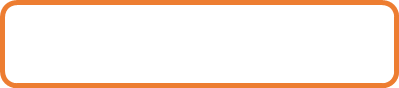 ◎ ８の ◎   ６８４()※８のは１にいたします。の 10:00～12:00／の 13:00～15:00◎     ◎　４ １◎ ごの ◎　６７２８() (４)までにしみをしてください。◎ ごについて ◎　お・FAX・E-Mailどれでもです。お、、、をしてほしいかをえてください。　（３とさせていただきます。）　◆ をえたは、、ＩＣＴがいたしますので　 いわせまでごください。＝＝＝＝＝＝＝＝＝＝＝＝＝＝＝＝＝＝＝＝＝＝＝＝＝＝＝＝＝＝＝＝＝＝＝＝＝＝＝＝＝＊おいわせ・おしみはこちらまでおいいたします＊TEL：055-252-0100　FAX：055-251-3344E-mail：it-support@sanshoukyou.net 　(ＩＣＴまで)